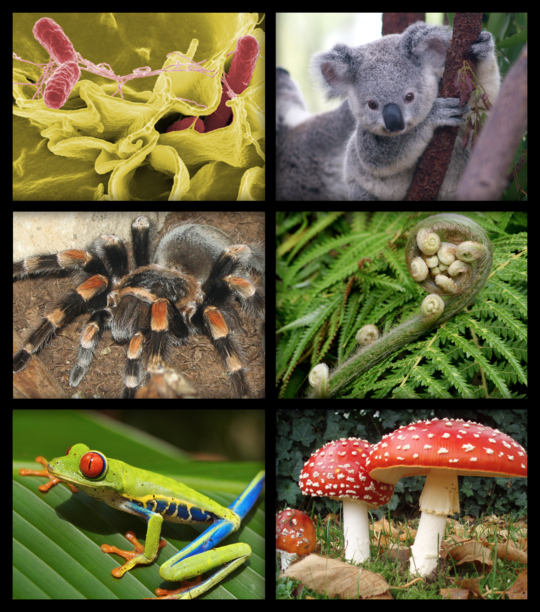 Life Sciences 11 is a demanding course that focuses on basic cell biology, microbiology, botany, and zoology. Students will study the evolutionary relationships between living things as well as the unity & diversity of the various forms of life on Earth. Students will begin with the simplest organisms and work their way through to the most complex ones. In doing so, students will gain a better understanding of the complexity and interconnectedness of life.Course Overview:Unit 1: CellsUnit 2: DNA & Evolution				Unit 3: Taxonomy		Unit 4: Microbiology – Viruses, Archaebacteria, and EubacteriaUnit 5: Eukarya – K. Protista, K. Fungi, K. Plantae, K. Animalia				 Notebook:Notebooks are to be three-ringed binders with plenty of paper. Divide your notebook into four sections:NotesAssignmentsLabsStudyHomework:This is a highly content-driven course so it is expected that students will review material on a daily basis and take responsibility for completing homework assignments.Please check my website daily. It will summarize the day’s lesson; give links to assignments, videos, & helpful websites. To be successful, regular review & study is required.NOTE: These checks will be one component (along with classroom behavior, tardiness, attendance, and whether you have any late assignments) in determining your work habit mark.Late Homework and Assignments:Late assignments must be handed in with a “Late Assignment Report” which is available on the marks board at the back of the class.Assignments that are not handed-in will be assigned a score of incomplete (I). This will change your overall percent to an “I” as well.A numerical percent will not be assigned until the missing work is fully completed and turned in.Late assignments MUST be turned in within 2 weeks of the original deadline. No assignments will be accepted after this dead date.Re-tests/re-quizzes:Tests may be rewritten once.A “Request for Out-of-Class Assessment” form must be completed and is available on the marks board at the back of class.These must be completed within 2 weeks’ time.Re-doing assignments:Most assignments may be redone once within a week of their return.Late assignments may NOT be redone. Evaluation: Please note: Each unit will be weighted according to number of concepts covered and time spent on completing each unit. Within each unit, the following percentages will be applied.Assignments 				30%	Tests and quizzes			70%**The final year-end grade will be made up of your overall semester grade worth 80% and a final exam worth 20% and includes a lab section.Classroom Policies:1.  Students are expected to be in class prior to the bell.  Being late disrupts both the teacher and the rest of the class. When late, please wait outside the door leading to the science lab until there is a pause in the lesson and you are invited in.2.  Attendance is a key component of student success.  Remember, if you miss a class, you miss 80 min. of class time!3.  Perfect attendance is expected on test days.  If you are very ill on one of these days, a note/e-mail/call from a parent to excuse your absence is required and the test will be made up at the earliest possible time.  4.  Do NOT bring a cell phone to class.  The first offence will be a polite warning. Second offence, you will be asked to deliver your phone to the office. If it is a continual issue, a parent/guardian will be notified. 5.  Please do not ask to go to the washroom every period.6.  Eating is not allowed in class as it is a science lab.7.  Come to class ready to learn, participate, and have fun.  Notes on Plagiarism and Cheating:Honesty is very important to me.If you cheat then you will receive an automatic zero for the work in question, parent(s)/guardian(s) and administration will be notified.Repercussions will follow school policy. Useful links: Textbook: Biology (Miller and Levine) – two sites http://www.millerandlevine.com/chapter/toc.htmlQuizlet (vocabulary quizzes) - http://quizlet.com/Cardkiwi (vocabulary quizzes) - http://cardkiwi.com/Purpose games (labeling quizzes) - http://www.purposegames.com/games?t=974&so=mpCommunication with Mrs. Sharp: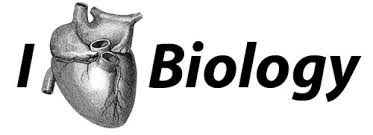 There is lunchtime and after school support. Times to be discussed in class.Website: mrsjsharp.weebly.comE-mail: jsharp@sd67.bc.caMy phone number at school is 770-7650 ext. 6134PLEASE RETURN WITH THE SIGNATURES OF BOTH YOU AND YOUR PARENT/GUARDIANI have read and understand all of the above and accept it in full:Comments/questions for Mrs. Sharp:__________________________________________________________________________________________________________________________________________________________________________________